BEP NEDİR ?

Bireyselleştirilmiş eğitim programı, özel eğitime ihtiyacı olan bireylerin gelişim özellikleri, eğitim performansları ve ihtiyaçları doğrultusunda hedeflenen amaçlara yönelik hazırlanan ve bu bireylere verilecek destek eğitim hizmetlerini de içeren özel eğitim programıdır.

KİMLERE BEP HAZIRLANIR?Zihinsel yetersizliği olan bireylereGörme yetersizliği olan bireylereBedensel yetersizliği olan  bireylereOtistik yetersizliği olan bireylereDikkat eksikliği ve hiperaktivite bozukluğu  olan   bireylereİşitme yetersizliği olan   bireylereDil problemi olan bireylereÖzel öğrenme güçlü olan bireylereÜstün yetenekli olan bireylere bep hazırlanır.

BEP’ TE  NELER OLMALI?1. Öğrenci  performansı 
2. Uzun dönemli amaç 
3. Kısa dönemli amaç 
4. Araç gereçler
 5. Yöntem ve teknikler 
6. Zaman ve ortam 
7. Değerlendirme

BEP GELİŞTİRME BİRİMİ NEDİR VE  KİMLER YER ALIR?Okullarda BEP’leri hazırlamak için oluşturulan birime 	‘’BEP GELİŞTİRME BİRİMİ’’ denir. 
Bu birimde:
1.Müdür veya müdür yardımcısı 
2.Sınıf öğretmeni 
3.Branş öğretmenleri 
4.Rehber öğretmen 
5.Aile  yer alır.

BEP GELİŞTİRME BİRİMİ PERSONELLERİNİN GÖREVLERİ
Müdür veya Müdür yardımcısıBEP Birimine  başkanlık eder.
A) BEP geliştirme birimini oluşturmak.B) Üyelerin katılımını sağlamak.C) Kurum içi yapılacak düzenlemelere ilişkin tedbir almak.D) Araç-gereç sağlanmasında özel eğitim hizmetleri kurulu ile eş güdümlü çalışmak.

Sınıf Öğretmeni
A) BEP geliştirme birimi ile iş birliği yapmak.B) Uygulamak ve değerlendirmek.C) Öğretim materyallerini hazırlamak ve/veya temin etmek.D) Cihaz ve aletlerin bakımı ve kontrolüne ilişkin tedbirler almak.E) Bire bir eğitim yapmak.

Rehber Öğretmen 
A) Aile eğitimi hizmetlerini planlamak ve gerektiğinde B) İlgili kişi, kurum ve kuruluşlarla iş birliği yapmak. C) Formlar hazırlanmasında iş birliği yapmak. D) İş birliği yaparak öğrenciler için bireysel gelişim raporu düzenlemek. E) Öğrencilerin eğitim ihtiyaçlarının karşılanması amacıyla iş birliği yapmak.AİLEÇocuğu için, bireysel eğitim programının geliştirilmesi sürecinde gereksinimlerini ileterek, Çocuğu ile ilgili plânlarını belirterek, Eğitim programının uygulanması sırasında çalışmalara etkin bir şekilde katılarak gerektiğinde araç-gereç desteği sağlayarak Çocuğu için plânlanan eğitim hizmetlerine aktif olarak katılmış olur.


BEP hazırlamak yasal olarak zorunlu mudur ?Anasayamızın 42. Maddesinde “Hiç kimse eğitim öğretim hakkından yoksun bırakılamaz.” İbaresi yer alır.1997 yılında yürürlüğe giren 573 sayılı Özel Eğitim Hakkında Kanun Hükmünde Kararname’nin 4. maddesinin f bendinde, “Özel eğitim gerektiren bireyler için bireyselleştirilmiş eğitim planı geliştirilmesi ve eğitim programlarının bireyselleştirilerek uygulanması esastır.” denilerek BEP’in hazırlanması ve uygulanması zorunlu hale getirilmiştir.Bep’i zorunlu kılan nedenler nelerdir?Engel türü ve derecesi ne olursa olsun tüm bireyler öğrenebilir. Çocuklarda, dil, problem çözme, zihinsel süreçler, davranışsal özellikler ve öğrenme özellikleri birbirinden farklılık gösterebilir. Öğrencinin eğitim ihtiyaçlarını yalnızca müfredatla sınırlandırmadan, toplumda kendisinden beklenen bağımsız yaşama becerilerinin öğretimine fırsat sağlar.BEP’İN YARARLARI NELERDİR ?Öğrencinin yapabileceklerinin betimlenmesi,Öğrencinin engelinden kaynaklanan farklı gereksinimlerinin belirlenmesi,Öğrencinin gereksinimlerine uygun eğitim hizmetlerinin sunulması,Öğrenciye uygun ve gerçekçi amaçların belirlenmesi,Öğrencinin öğrenme sürecinin izlenmesi,Sağlanacak özel eğitim hizmetleriyle öğrencinin bilgi ve beceri eksiklerinin nasıl giderileceği açığa kavuşturulur.Anne-baba ile okul personeli arasında iletişim aracı görevi görür ve çocuğun gereksinimleri, sağlanabilecek hizmetler ve karşılaşılacak sorunların neler olabileceği konusunda her iki tarafta da eşit söz hakkı sağlar.Sınıf öğretmeninin öğrencinin BEP’inde yer alan amaçlar doğrultusunda gösterdiği ilerlemeyi belirlemesinde, değerlendirme aracı olarak işlev görmesi,Sınıf öğretmenine günlük ders planı hazırlamada yol gösterici olması.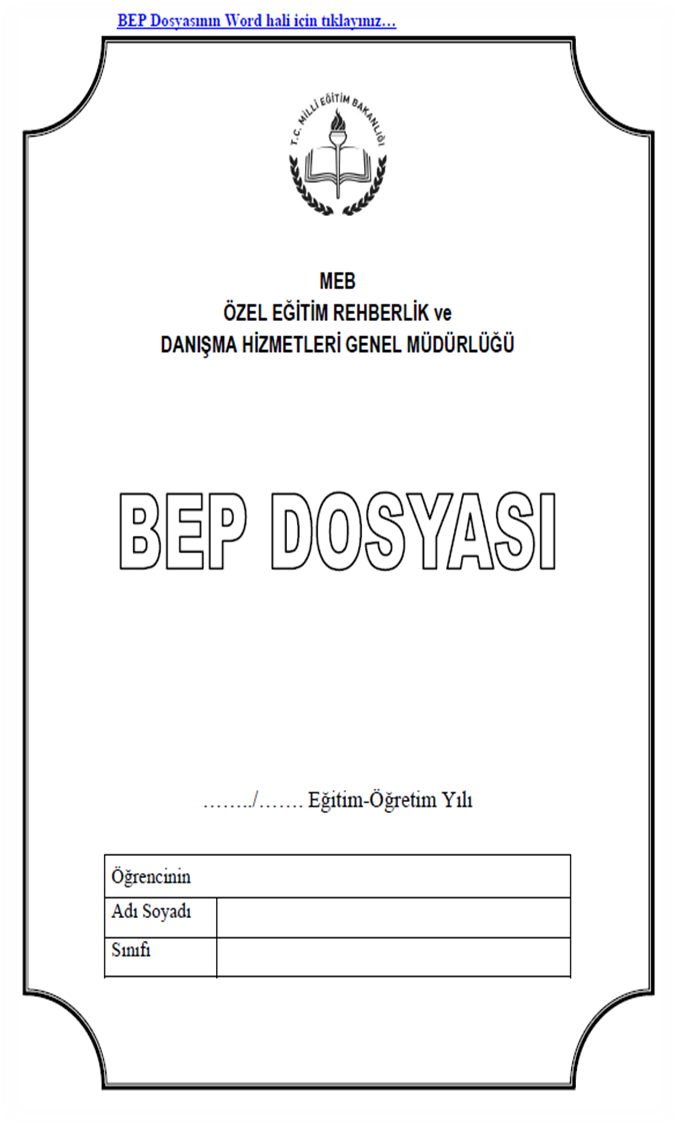 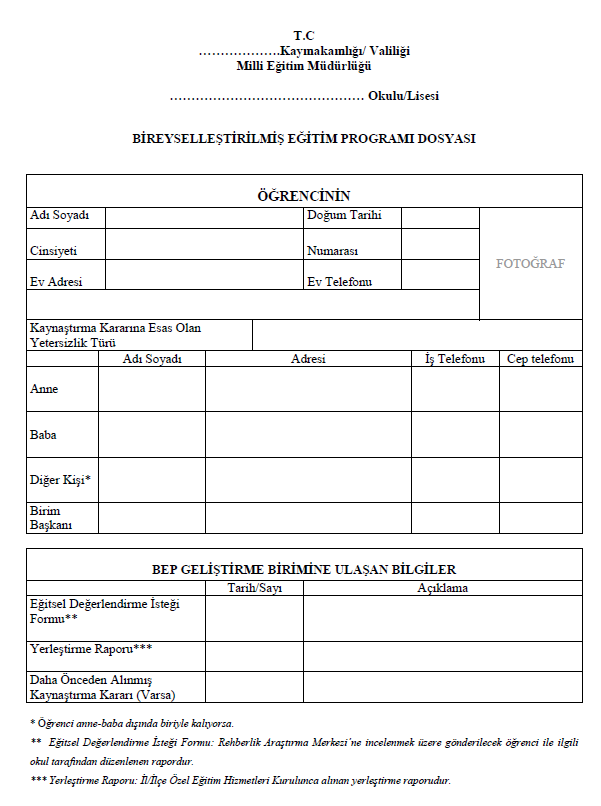 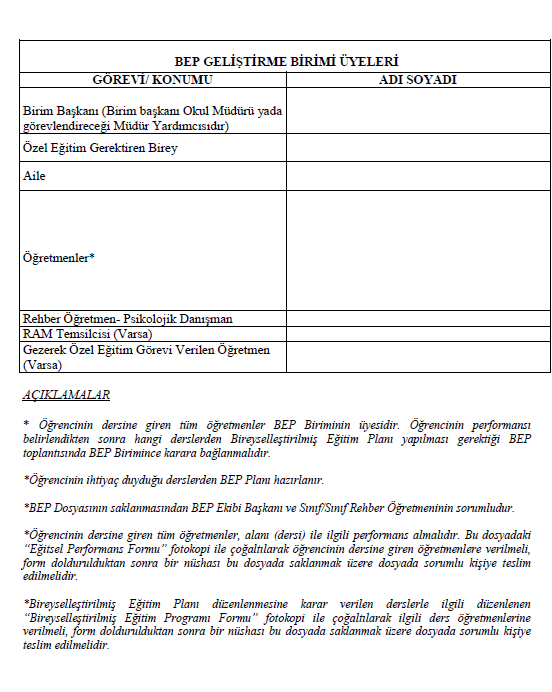 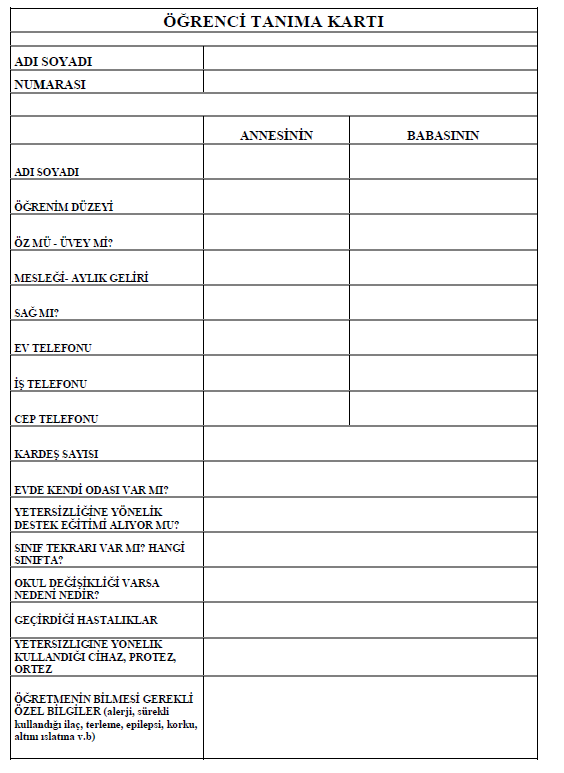 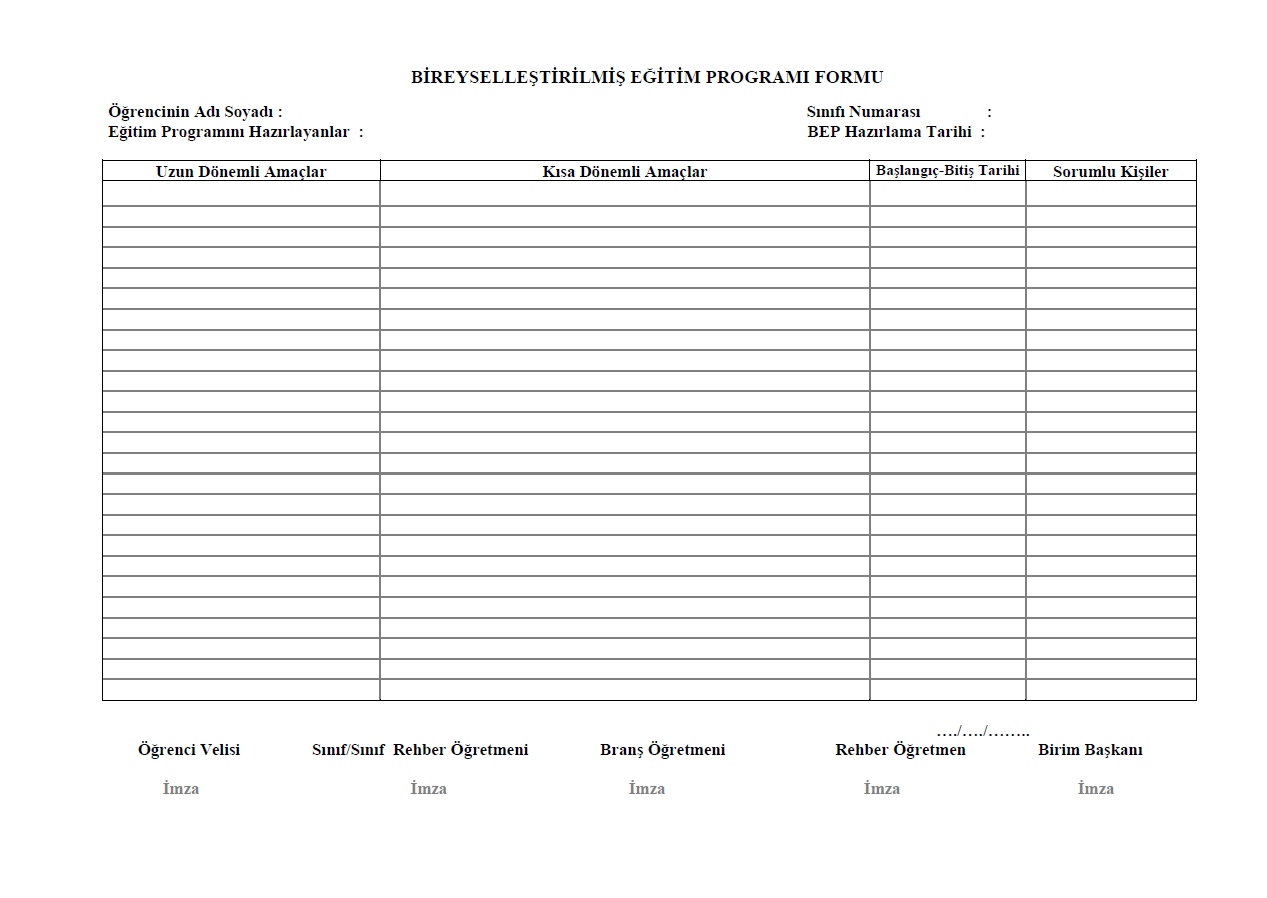 